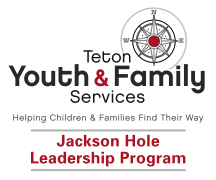 SCHOLARSHIP APPLICATIONThe Jackson Hole Leadership Program provides scholarship opportunities for children who are in need and qualify financially.  To be eligible for a full or partial scholarship, please complete the following information sheet.  All information will remain confidential.Child’s Name ___________________________________________________			Parent/s Name/s ________________________________________________			E-mail Address(s) _______________________________________________			Best Contact Phone Number__________										  JHLP Program (circle one):		Phase I		Phase II	Cost of Program _____________  			Total Funds Requested _____________Please provide a brief explanation of your reason for requesting assistance: ______________________________________________________________________________________________________________________________________________________________________________________________________________________________________________________________________________________________________________________	Organizational Referral Name + Phone #:____________________________			I certify that all of the information submitted in this form is true._____________________________		__________________________________________Signature					Print						Date